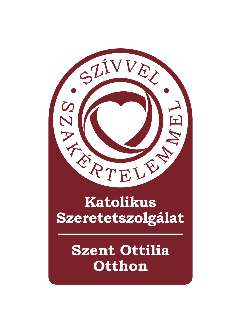 		
__________________________________________________________________________________SZAKVÉLEMÉNYa demencia minősítésrőlNév: ………………………………………. Születési név: …………………………………... Születési idő: ……………………………… Anyja születési neve: …………………………. Lakhely: ……………………………………………………………………………………….. …………………………………………………………………………………………………...Tartózkodási hely: …………………………………………………………………………….. TAJ szám: ................................................................................................................................... Diagnózis: ………………………………………………………………………………………Vizsgálatok:MMS:                 / 30 pont;GDS:Óra-rajz:              / 10Szakvélemény tartalma:………………………………………………………………………………………………………………………………………………………………………………………………………………………………………………………………………………………………………...Az 1993. évi III. Törvény 68. §. (4) bekezdés szerint a demencia kórkép középsúlyos/súlyos* fokozatának minősül. Kelt: ………………………………………..                                                                     P.H.                Szakorvos aláírása